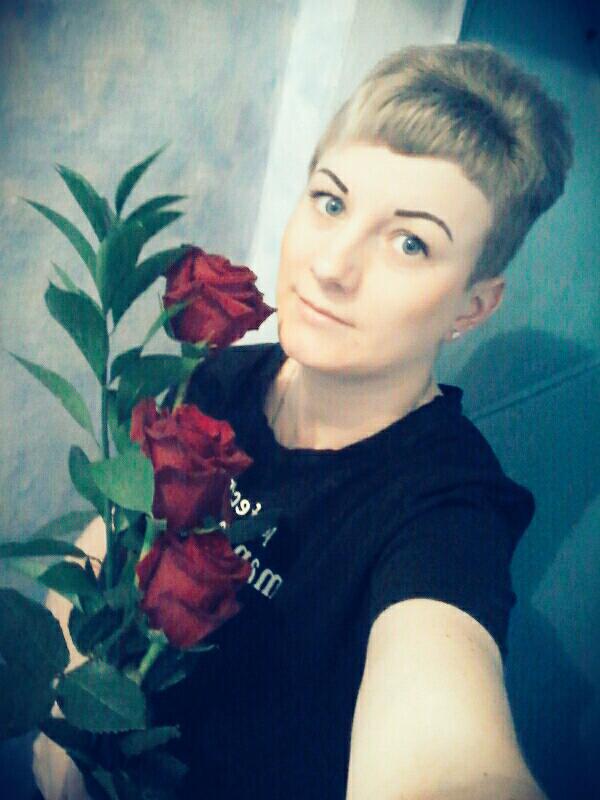 Визитная карточка музыкального руководителяФ.И.О.: Компанеец Ксения МихайловнаМесто работы: Муниципальное бюджетное дошкольное образовательное учреждение                             «Детский сад №37» с. Суражевка Артемовского городского округа.Должность: музыкальный руководительДата рождения: 01.04.1987Образование: Приморское краевое училище культуры г. Уссурийск. Квалификация – Социально – культурная деятельность и народно – художественное творчество. Музыкант и дирижёр оркестра. Общий стаж: 3 года 2 месяцаПедагогический стаж: 3 года 2 месяца Квалификационная категория: соответствие с занимаемой должностью.Девиз: «Творить, пробовать, искать и развиваться …»Награды:      	За занятое 2 место. Номинация «Лучший агитбригады»(2016)За подготовку и участие в районном празднике «День тигра» (2016).Лучшая команда.Благодарность за подготовку и проведение «Выпускного бала»(2016)Благодарность за подготовку и проведение «Выпускного бала»(2017)За активное участие в спартакиаде педагогических работников (2017)За участие в районном фестивале - Патриотической песни «Песни рожденные сердцем» (2017)Лауреат 1 степени в номинации «Вокал» районного фестиваля – конкурса художественной самодеятельности «Вместе весело шагать» (2017)За участие в праздничном концерте в честь 116 - летия с. Суражевка «Село моё Приморское» (2018)За активное участие в конкурсе «Ах, мама, мамочка!» (2018)Сертификаты и удостоверения:   	Провела  мастер – класс «Инновационная педагогическая практика для реализации ФГОС дошкольного образования» для слушателей семинара «Технологическая компетентность педагога для работы по ФГОС дошкольного образования: фестиваль современных образовательных технологий в ГАУ ДПО ПК ИРО» (2016)       	Приняла участие «Проектирование образовательного процесса в условиях реализации требований ФГОС ДО на примере программ дошкольного образования «Тропинки» под ред. В.Т Кудрявцева и «Предшкольная пора » под ред. Н.Ф Виноградовой, входящих в систему УМК «Алгоритм успеха» (2017)Приняла участие в городском методическом объединении для воспитателей, в образовательной области «Художественно  – эстетическое развитие дошкольников в условиях ФГОС.» (2018)    	Транслировала опыт работы по образовательной области «Художественно  – эстетическое развитие» на  городском методическом объединении для педагогов Артемовского городского округа муниципальных образовательных организаций, реализующих образовательную программу дошкольного образования, дополнительные общеразвивающие программы для детей дошкольного возраста. «Растим патриотов России» (2018) 	Повышение квалификации «Организация музыкального воспитания детей в соответствии с ФГОС дошкольного образования» (2018)            Повышение квалификации «Оказание первой помощи в образовательной организации» (2018)